  										                 УКРАЇНА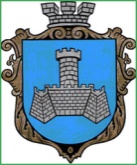 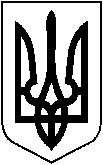 м. Хмільник    Вінницької областіР О З П О Р Я Д Ж Е Н Н ЯМІСЬКОГО ГОЛОВИвід 25 лютого 2022 р.                                                                               № 99-рПро проведення оповіщеннявійськовозобов’язаних       На виконання вимог Конституції України, Законів України «Про оборону України», «Про військовий обов’язок і військову службу», «Про мобілізаційну підготовку та мобілізацію», розпорядження начальника  Хмільницького районного територіального центру комплектування та соціальної підтримки від 24.02.2022р. № 31,  полковника  Охріменка А.П., з метою забезпечення оповіщення резервістів оперативного резерву 1 черги, що перебувають на військовому обліку в населених пунктах Хмільницької міської територіальної громади, керуючись ст. ст. 42, 59 Закону України «Про місцеве самоврядування в Україні»:     1. Відділу цивільного захисту, оборонної роботи та взаємодії з правоохоронними органами міської ради (Коломійчук В.П.), старостам старостинських округів Хмільницької міської територіальної громади (Маліновській В.І., Сухому М.О., Бичок Г.М., Шкатюк Т.С., Остапчук С.Г., Матвіюк Н.В., Титулі А.П.):     1.1. Здійснити оповіщення військовозобов’язаних, що перебувають на військовому обліку в населених пунктах Хмільницької міської територіальної громади, вручити повістки про їх виклик до Хмільницького  районного територіального центру комплектування та соціальної підтримки, відповідно до розпорядження начальника  Хмільницького районного територіального центру комплектування та соціальної підтримки від 24.02.2022р. № 31,  полковника  Охріменка А.П.     1.2.  Про результати виконання розпорядження письмово проінформувати     виконавчий комітет Хмільницької міської ради, відділ цивільного захисту, оборонної роботи та взаємодії з правоохоронними органами міської ради та Хмільницький районний територіальний центр комплектування та соціальної підтримки  до 26.02.2022р.            2. Відділу цивільного захисту, оборонної роботи та взаємодії з правоохоронними органами міської ради спільно з старостами старостинських округів Хмільницької міської територіальної громади, узагальнити інформацію про результати  оповіщення призовників, яку направити до Хмільницького районного територіального центру комплектування та соціальної підтримки для вжиття заходів у відповідності до Конституції України та Закону України «Про військовий обов’язок і військову службу».     3. Дозволити з метою забезпечення оповіщення військовозобов’язаних  25.02.2022 року використання автотранспорту:  - Управління праці та соціального захисту населення Хмільницької міської ради; - Управління ЖКГ та  КВ Хмільницької міської ради; - виконавчого комітету Хмільницької міської ради; - відділу культури та туризму Хмільницької міської ради.    4.  Контроль за виконанням цього розпорядження залишаю за собою.    Міський голова                                                        Микола ЮРЧИШИН       А.В. Сташко       О.Л. Вонсович       Н.А. Буликова                                                